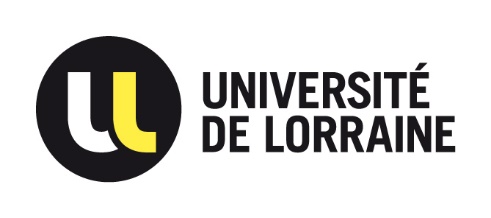 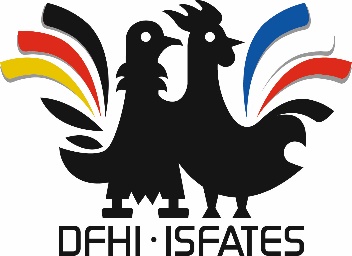 Formulaire d’inscription à distance des étudiants contingent allemand en phase d’études à METZ Licence 1ère année ou L2 primo-arrivantsFermeture de l’Institut du 21/07/2023 au 21/08/2023
isfates-contact@univ-lorraine.fr 
Vous devez avant tout vous acquitter de la CVECVia le lien : https://cvec.etudiant.gouv.fr/Ce formulaire permet de centraliser toutes les informations vous concernant, et qui sont nécessaires pour vous inscrire à l’Université de Lorraine au sein de la composante ISFATES. Merci d’apporter le plus grand soin dans les informations que vous allez renseigner et dans les documents joints.

Etat civil*si numéro INE existant. Pour un étudiant étranger, l'Université de Lorraine va créer un numéro.Service national (journée du citoyen) : 	 accompli	 en attente						 non demandé dans le pays d'origine de l'étudiantEst-ce votre 1ère année en université française ? : 	 oui		 nonBAC ou ABITURCoordonnées et adresses personnelles*si déjà connue et pour l’année universitaire en coursCatégorie socio professionnelle des parentsRèglement des droits universitairesMontant de votre inscription : 170€Effectuer un virement bancaire auprès de l’agence comptable de l’Université de Lorraine (ci-joint le RIB en page 5), en précisant dans le motif du paiement vos NOM, Prénom, inscription L1 ISFATES et votre filière :MFAI – Management Franco-Allemand et International / Deutsch-Französisches und Internationales Management,MLI – Management de la Logistique Internationale / Internationales Logistik-Management,MTI – Management du Tourisme International / Internationales Tourismus-Management,ISICE – Ingénierie des Systèmes Communicants et Energies / Elektrotechnik – Erneuerbare Energien und Systemtechnik,GCME – Génie Civil et Management en Europe / Europäisches Baumanagement,GM – Génie Mécanique / Maschinenbau,INFO – Informatique et Ingénierie du Web / Informatik und Web-Engineering.Liste des pièces à nous joindre par mail : isfates-contact@univ-lorraine.fr- Ce formulaire complété- Relevé de notes du BAC ou ABITUR (2023 ou année antérieure)- Photo JPG exploitable en format jpeg (format NOM_prénom.jpg)- Preuve du virement bancaire- Attestation de la CVEC (pas la facture)RECAPITULATIFPour tous les étudiants (français, allemands, autres nationalités)Une fois le formulaire rempli et le règlement des droits universitaires effectué, veuillez envoyer le formulaire par mail à l’adresse :isfates-contact@univ-lorraine.fren mentionnant en objet du mail :NOM, Prénom, inscription L1 ISFATES,et la filière  : MFAI, MLI, MTI, ISICE, GCME, GM, INFOen attachant au mail :les pièces complémentairesRELEVÉ D’IDENTITÉ BANCAIRE 
de l’Université de Lorraine 
Titulaire du compte : Agent Comptable de l’Université de LorraineIdentifiant national de compte bancaire – RIB
Identifiant international de compte bancaire – IBAN
NOMPRENOMNUMERO INE* (Identifiant National Etudiant)DATE DE NAISSANCEDEPARTEMENT ET PAYS DE NAISSANCEVILLE DE NAISSANCENATIONALITESEXESi non, merci d’indiquer le nom de l’établissement supérieur de l’année antérieure :SI ABITUR, année d’obtention :Si BACSérie :Si BACSpécialité :MentionDépartementLycéeADRESSE FIXE PARENTALETELEPHONE FIXE PARENTSADRESSE ETUDIANTE*TELEPHONE PORTABLEADRESSE MAIL PERSONNELLEPèreMèreCode banqueCode guichetN° de compteClé RIBdomiciliation10071540000000101355502TPNANCY 50 Rue des Ponts 54000 NANCYIBAN (International Bank Account Number)IBAN (International Bank Account Number)IBAN (International Bank Account Number)IBAN (International Bank Account Number)IBAN (International Bank Account Number)IBAN (International Bank Account Number)IBAN (International Bank Account Number)BIC(Bank Identifier Code)FR7610071540000000101355502TRPUFRP1 